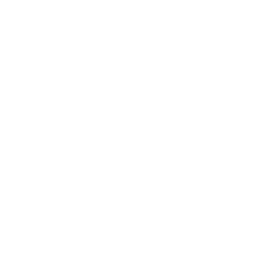 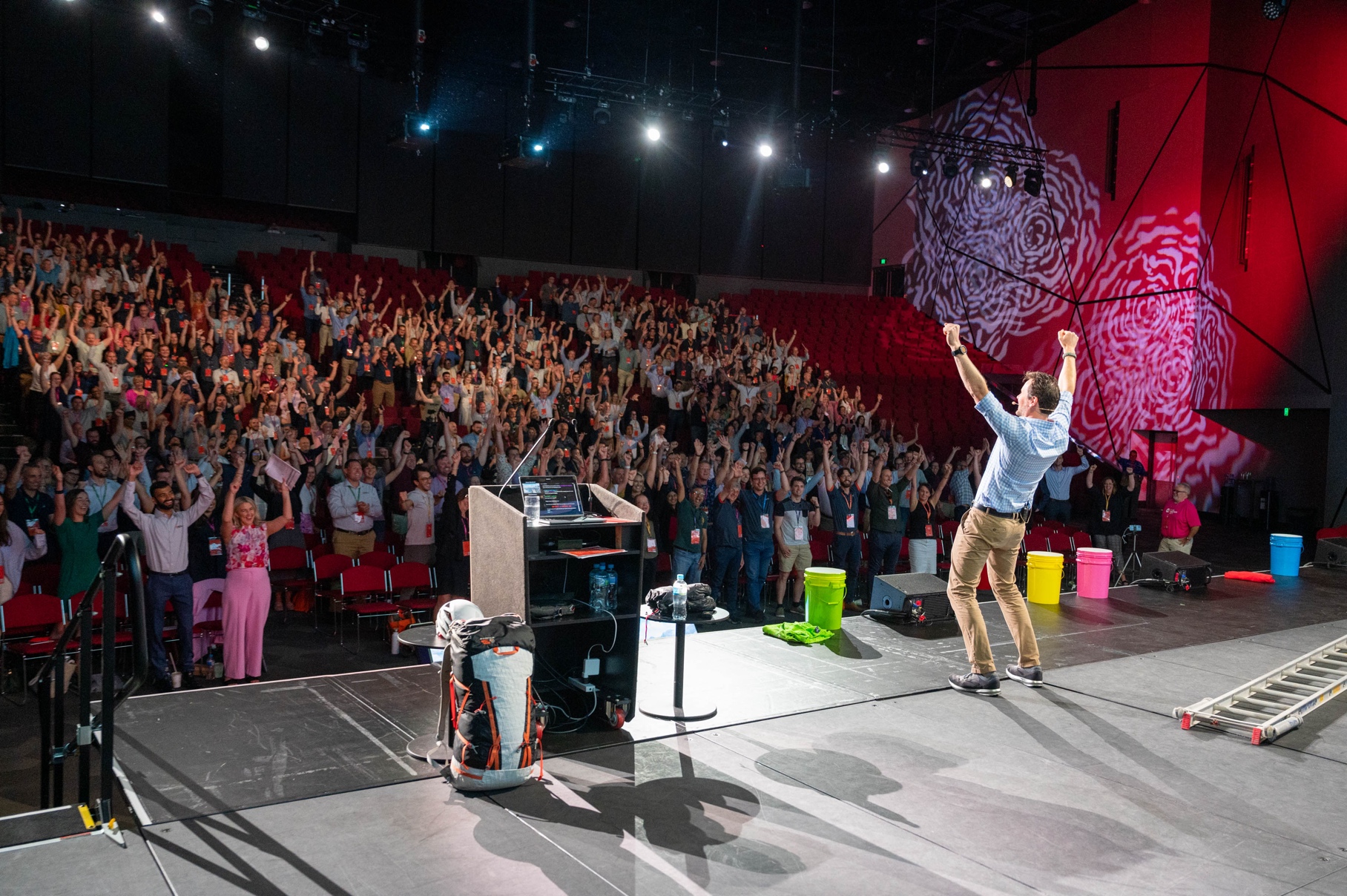 Daniel Bull Pre-Event QuestionnairePlease fill up as much as possible to assist Daniel in tailoring the presentation. Event DetailsDetails to tailor the KeynoteWhat is the purpose of the event?Is there a theme/title?What are the current concerns/problems/challenges facing your organization? What are you hoping the audience will gain from Dan’s keynote?What sensitive topics should be avoided?Who will be in the audience? Are there any key people in the audience we should be aware of?Have you engaged other motivational speakers in the past? Who?Is there any other background information which may be relevant to make this a successful experience?LogisticsTimingArrival time:Keynote start time:Finish time:What will be happening before and after the presentation? Format of the room: ballroom, theatre, banquet…  (Please share photos of the room if possible)Transport arrangement from to and from venue:Contact person on arrival at the venue:Contact for any emergency (include mobile number):When can Daniel do a tech check? Specify time and contact details. Please email the completed questionnaire to team@unstoppabull.com. Company nameEvent LocationEvent Date/sKeynote DateVirtual or In-PersonKeynote LengthKeynote:                       Q&A:Number of Attendees